THE TERENCE RATTIGAN SOCIETY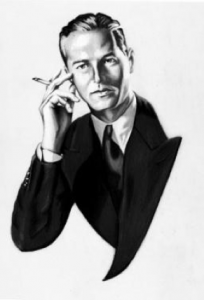 Thursday 25 May 20232.30pm A matinée performance of PRIVATE LIVESby NOËL COWARDat the Donmar Warehouse41 Earlham Street, Seven Dials, WC2H 9LD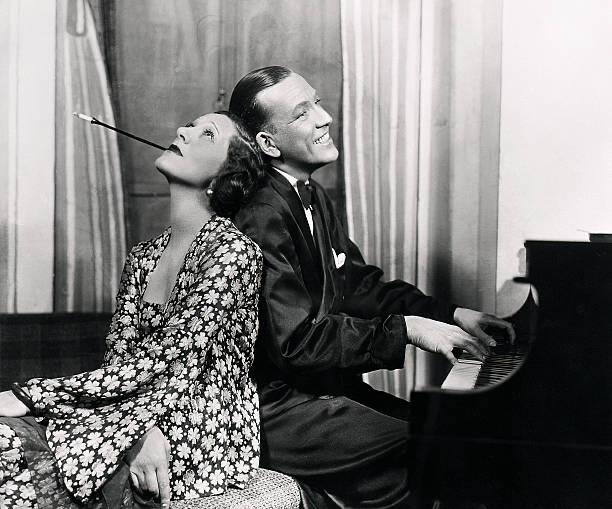 We were so ridiculously over in love.
Funny wasn’t it?
Horribly funny.Elyot and Amanda; glamorous, rich, reckless… and divorced. A surprise encounter on adjoining hotel balconies rekindles their passion and they fling themselves violently into love once more — and their newly married lives into chaos.Starring Stephen Mangan, Rachael Stirling, Laura Carmichael and Sargon Yelda this fiercely intimate revival of Noël Coward’s dark comedy directed by Donmar Artistic Director Michael Longhurst asks: can you love someone too much, or too many times?We shall be reserving tables for a 12.30pm lunch before the matinée at The Rock & Sole Plaice, 47 Endell St, WC2H 9AJ.  This will be a self-billed meal. Please indicate on the ticket form below if you would like a place or places to be reserved for you.Please make your booking by first making a bank transfer to the TRS account (see below) and then emailing Phill Ward, the Events Manager — phillward@me.com) — giving your name, telephone number and the name of your guest if applicable and confirmation that payment has been made. Please say in your email if you would like a place or places to be reserved for lunch beforehand.Alternatively complete the booking form below and send it with a cheque made payable to The Terence Rattigan Society and the reference Private Lives on the back to:Phill Ward114 Sandmere RoadLondon SW4 7QHReceipt of all bookings will be acknowledged by email.✂ …………………………………………………………………………………………B O O K I N G    F O R MBookings and payment, please, by Friday 24 MarchNo. of ticketsPerformance of Private Lives£55.00Reservation for lunch at 12.30pm at The Rock and Sole Plaice: no. of covers: Name (& name of guest(s)):I enclose a cheque payable                  to The Terence Rattigan Society for:££I have made a bank transfer for:Lloyds TSB Chelsea BranchThe Terence Rattigan SocietyAccount Number: 22820768Sort Code: 30-64-72Please put Private Lives as the referencePlease confirm when you have made a transfer by emailing phillward@me.comPlease confirm when you have made a transfer by emailing phillward@me.com